Załącznik nr 1Budowa Otwartej Strefy Aktywności w miejscowości Michałów,na działce nr 24/2, obręb nr 0017Dane ogólne1.1. Cel  Celem inwestycji jest zagospodarowanie fragmentu działki nr 24/2 m. Michałów, poprzez budowę Otwartej Strefy Aktywności (dalej: OSA) w ramach której projektowane jest wykonanie placu zabaw wraz z bezpieczną nawierzchnią i ogrodzeniem terenu, siłowni zewnętrznej wraz z bezpieczną nawierzchnią, urządzeń komunalnych, urządzeń rekreacyjnych. Stworzenie funkcjonalnej i bezpiecznej OSA zapewni warunki do rozwoju sprawności fizycznej i zdolności manualnych oraz motoryki osób w każdym wieku. Urządzenia będą wykonane z trwałych i bezpiecznych materiałów. Dzięki procesom certyfikacji i kontroli prowadzanej według obowiązujących norm bezpieczeństwa, urządzenia będą gwarantowały bezpieczeństwo dla ich użytkowników. Produkty będą spełniały wymogi polskiej normy PN-EN 1176:2009, co potwierdzą certyfikaty wydane przez Biuro Badań  i Certyfikacji.1.2. Zakres prac  Zagospodarowanie dotyczy montażu 4 urządzeń placu zabaw, ogrodzenia o długości34mb, montażu 6 urządzeń siłowni zewnętrznej, 2 stołów do gier, urządzeń komunalnych (4 ławki, 2 kosze na śmieci, 2 tablice) oraz stojaka na rowery. 2. Dane konstrukcyjno-materiałowe2.1. Urządzenia Do realizacji projektowanej OSA przyjęto rozwiązania systemowe, tj. wykonane jako gotowe prefabrykowane urządzenia ćwiczeniowe, możliwe do montażu w ramach zintegrowanego systemu oferowanego przez producenta. Dobór opisanych niżej urządzeń stanowi uszczegółowienie przyjętych założeń użytkowych, z wykorzystaniem jednego z dostępnych rozwiązań systemowych. 2.2 Wymagania ogólneUrządzenia/Zestawy urządzeń zbudowane z elementów ze stali co najmniej St3,pokrywa zabezpieczająca elementy mocujące z aluminium (śruby i mocowania ze stali nierdzewnej) ;łożyska typu zamkniętego, NSK – jeśli występuje;podstopnice z płyty HDPE – jeśli występuje;uchwyty z polichlorku winylu – jeśli występuje;siedziska z płyty HDPE – jeśli występuje;elementy stalowe malowane proszkowo;gwarancja min. 3 lataZestawienie  proponowanych  (przykładowych) urządzeń sportowych i komunalnychLp.Nazwa urządzenie (przykładowa wizualizacja)Opis techniczny1Biegacz – 1 szt.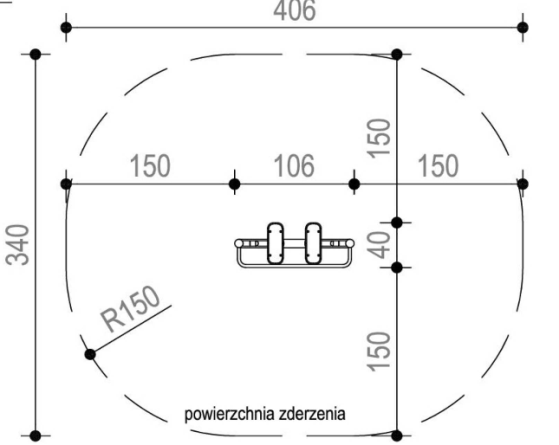 wymiary:106 x 43 cm +/-10 cm;powierzchnia zderzenia: 406 x 343 cm +/-10 cm;wysokość: 135 cm +/-10 cm;wysokość swobodnego upadku: 83 cm +/-10 cm;instrukcja  użytkowania urządzenia na słupie;trwale naniesiona sitodrukiem;rama nośna rury stalowe śr. min. 96x3,6 mm;wsporniki ruchome rury stalowe śr. min. 40 - 63x3,6 mm.2Orbitrek – 1 szt.wymiary:  63 x 142 cm +/-10 cm;powierzchnia zderzenia:  363 x 442 cm +/-10 cm;wysokość:  167 cm +/-10 cm;wysokość swobodnego upadku:  30 cm +/-10 cm;rama nośna rury stalowe śr. min. 90x3,6 mm;wsporniki ruchome rury stalowe śr. min. 40 - 63x3,6 mm.3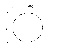 Wioślarz – 1 szt.wymiary:  93 x 131 cm +/-10 cm;powierzchnia zderzenia:  393 x 431 cm +/-10 cm;wysokość:  116 cm +/-10 cm;wysokość swobodnego upadku:  40 cm +/-10 cm;rama nośna rury stalowe śr. min. 96x3,6 mm;wsporniki ruchome rury stalowe śr. min. 40 - 63x3,6 mm.4Krzesło do wyciskania + wyciąg górny – 1 szt.wymiary:  79 x 220 cm +/-10 cm;powierzchnia zderzenia:  379 x 520 cm +/-10 cm;wysokość:  180 cm +/-10 cm;wysokość swobodnego upadku:  70 cm +/-10 cm;rama nośna rury stalowe śr. min. 108x3,6 mm;wsporniki ruchome rury stalowe śr. 40 - 63x3,6 mm.5Stepper – 1 szt.wymiary:  61 x 117 cm +/-10 cm;powierzchnia zderzenia:  361 x 417 cm +/-10 cm;wysokość:  180 cm +/-10 cm;wysokość swobodnego upadku:  30 cm +/-10 cm;rama nośna rury stalowe śr. min. 108x3,6 mm;wsporniki ruchome rury stalowe śr. min. 40 - 63x3,6 mm.6Twister – 1 szt.wymiary:  45 x 116 cm +/-10 cm;powierzchnia zderzenia:  345 x 416 cm +/-10 cm;wysokość:  180 cm +/-10 cm;wysokość swobodnego upadku:  30 cm +/-10 cm;rama nośna rury stalowe śr. min. 90x3,6 mm;wsporniki ruchome rury stalowe śr. min. 40 - 63x3,6 mm.7Kosz na śmieci – 2 szt.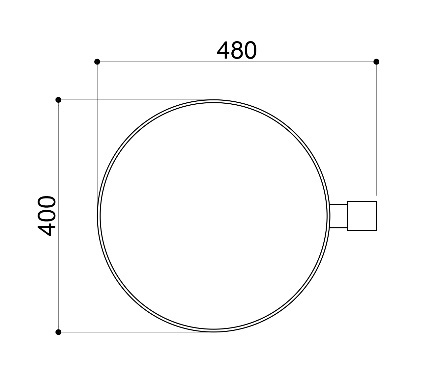 pojemność: 35 litrów (kosz z daszkiem);wymiary kosza: 410x400x670mm +/- 15%;wymiary kompletne: 480x400x1250mm +/- 15%;wymiary słupka: 50x 50x1250mm +/- 5%;grubość blachy pojemnika: minimum 1,5 mm;grubość blachy daszka: minimum 2,0 mm;waga kosza: 12,0kg +/-3 kg;wysokość: 110cm +/- 20 cm (wysokość kosza od powierzchni ziemi).8Ławka – 4 szt.wymiary:  56 x 150 cm +/-10 cm;wysokość:  86 cm +/-10 cm;elementy konstrukcyjne ze stali o średnicy minimum 60mm;elementy stalowe i drewniane zabezpieczone przed działaniem czynników atmosferycznych;elementy konstrukcji z ocynkowanych profili stalowych;urządzenie montowanebezpośrednio w betonowym fundamencie.9Stojak na rowery – 1 szt.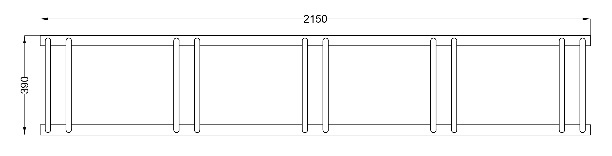 co najmniej pięciostanowiskowy;powierzchnia chroniona ogniowym ocynkowaniem;urządzenie montowanebezpośrednio w betonowym fundamencie.10Stół do gry w ping-ponga-1 szt.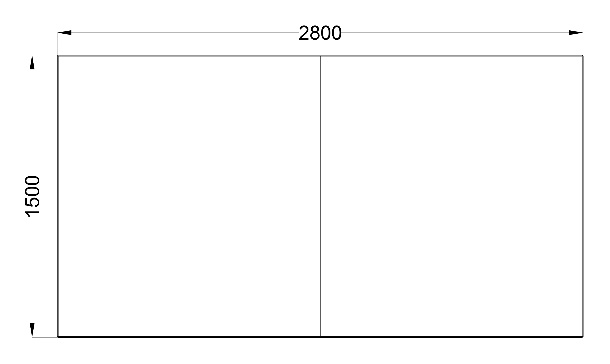 wymiary:  150 x 280 cm +/-10 cm;powierzchnia zderzenia:  550 x 880 cm +/-10 cm;wysokość:  80 cm +/-10 cm;blat stołu szlifowany, zaimpregnowany specjalnym lakierem;obrzeża i narożniki okala aluminiowy profil;siatka stalowa, ocynkowana ogniowo;całość wsparta na konstrukcji stalowo-betonowej.11Tablica informacyjna OSA– 1 szt.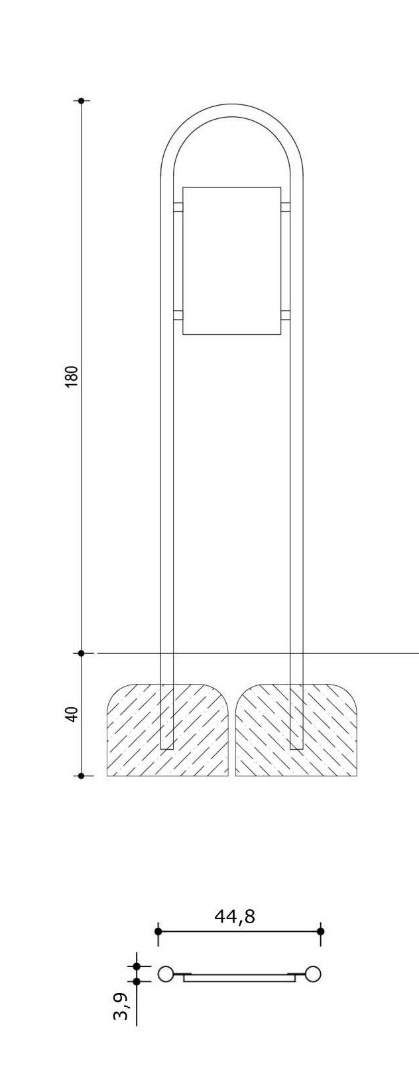 zgodnie z wytycznymi programu OSA;wysokość:  180 cm +/-10 cm;elementy konstrukcyjne z profili stalowych ocynkowanych;urządzenie montowanebezpośrednio w betonowym fundamencie.12Tablica z regulaminem – 1 szt.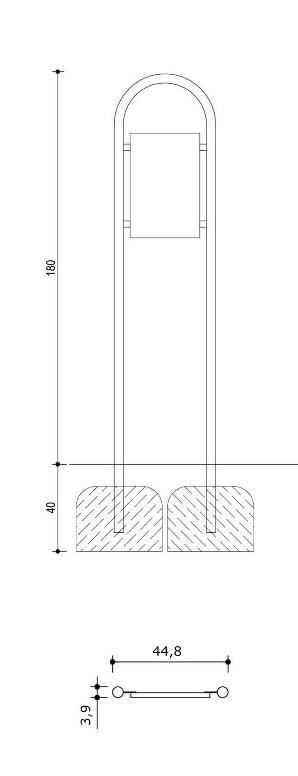 wysokość:  180 cm +/-10 cm;elementy konstrukcyjne z profili stalowych ocynkowanych;urządzenie montowanebezpośrednio w betonowym fundamencie.13Tunel – 1 szt.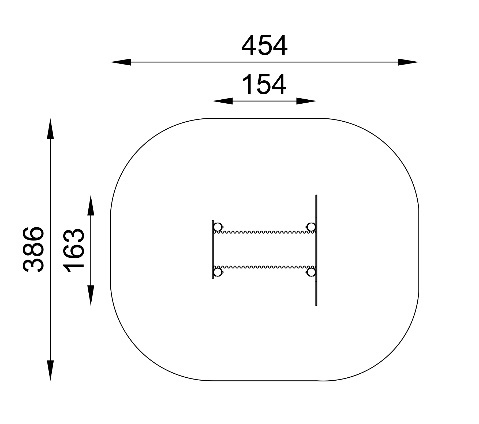 wymiary:  152 x 163 cm +/-10 cm;powierzchnia zderzenia:  363 x 452 cm +/-10 cm;wysokość:  126 cm +/-10 cm;wysokość swobodnego upadku:  40 cm +/-10 cm;zestaw zbudowany z elementów z tworzywa HDPE;elementy stalowe ocynkowane malowane proszkowo;urządzenie montowanebezpośrednio w betonowym fundamencie.14Bujak – 1 szt. 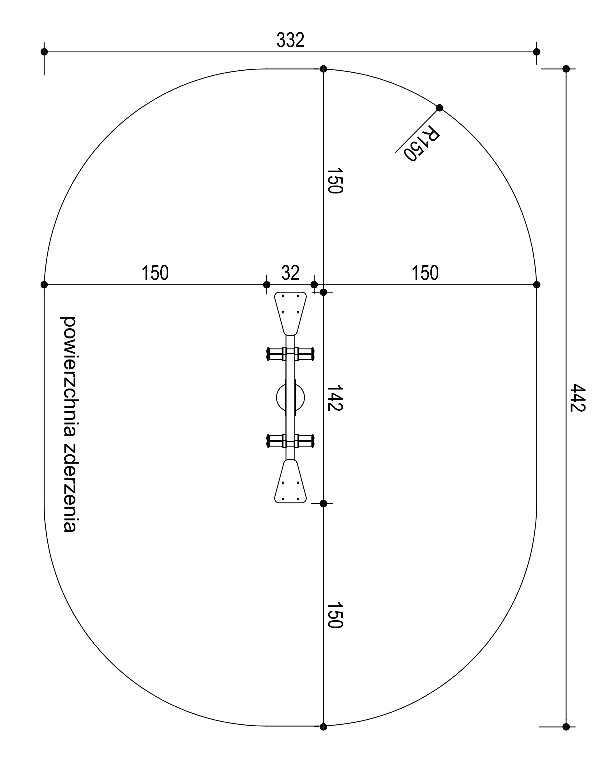 wymiary:  32 x 142 cm +/-10 cm;powierzchnia zderzenia:  332 x 442 cm +/-10 cm;wysokość:  75 cm +/-10 cm;wysokość swobodnego upadku:  45 cm +/-10 cm;elementy stalowe ocynkowane malowane proszkowo;urządzenie montowanebezpośrednio w betonowym fundamencie.15Huśtawka podwójna – 1 szt. wymiary:  205 x 320 cm +/-10 cm;powierzchnia zderzenia:  310 x 760 cm +/-10 cm;wysokość:  228 cm +/-10 cm;wysokość swobodnego upadku:  122 cm +/-10 cm;rama nośna z profili stalowych o przekroju min. 60x60 mm lub rury stalowe śr. min. 108x3,6 mm;długość górnej belki min. 250 cm;elementy stalowe ocynkowane malowane proszkowo;siedziska gumowe z rdzeniem stalowym;urządzenie montowanebezpośrednio w betonowym fundamencie.16Zestaw zręcznościowy – 1 szt.wymiary:  668,5 x 690 cm +/-50 cm;powierzchnia zderzenia:  868,5 x 990 cm +/-50 cm;wysokość:  310 cm +/-30 cm;wysokość swobodnego upadku:  150 cm +/-20 cm;konstrukcja nośna z ocynkowanych rur stalowych malowanych proszkowo min. śr. 90x3,6 mm;zabezpieczenia boczne oraz daszki wykonane z płyty HDPE;podesty wykonane z płyty HDPE wodoodpornej antypoślizgowej;urządzenie montowanebezpośrednio w betonowym fundamencie.Elementy składowe urządzenia (minimum):ślizg spiralny zabudowany minimum h=1,5m;ślizg stalowy minimum h=1,2m;ślizg z tworzywa sztucznego minimum h=0,9m;wieża z dachem – 4 szt;(wysokość minimalna wież 1,5m; 1,2m; 1,2m; 0,9m);przejście schodkowe 2 szt.;zjazd strażacki;przejście rurowe;podest podwójny 2 szt. minimum h=1,2m i h=0,9m;podest 4 szt. minimum h=0,9; h=0,9m; h=0,6m; h=0,6m;tablica sensoryczna;przejście sprężynowe;ścianka wspinaczkowa;wejście rura ze stopniami;pomost linowy z belkami;wejście koci grzbiet linowy;pomost linowy.17Stolik szachy/warcaby – 1 szt.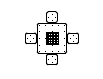 wymiary:  175 x 175 cm +/-10 cm;powierzchnia zderzenia:  475 x 475 cm +/-10 cm;wysokość:  71 cm +/-10 cm;wysokość swobodnego upadku:  71 cm +/-10 cm;elementy konstrukcyjne z profili stalowych o przekroju min. 80 x 80 mm lub przekroju min. 80 mm.;blat z płyty z tworzywa sztucznego HDPE;siedziska w ilości 4 szt. zintegrowane lub oddzielne;urządzenie montowane bezpośrednio w betonowych stopach fundamentowych.18Ogrodzenie wraz z furtką34 m (+/- 10 %) ogrodzenia panelowego wraz z furtką;panel długości 2,50 m o wysokości 1,00 m;furtka 1,00 m x 1,00 m;konstrukcja ze stali zabezpieczonej podkładem cynkowym i malowana proszkowo.